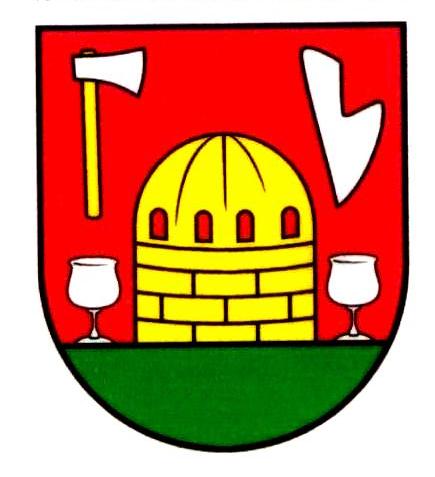 Zápisnica z 2.zasadnutia Obecného zastupiteľstvaObce Slanská Huta, konaného dňa 08.01.2019___________________________________________________________________________Prítomní: viď. Príloha k zápisnici – Prezenčná listinaProgram :1.Otvorenie zasadnutia.2..Určenie zapisovateľa a overovateľov zápisnice.3..Schválenie programu zasadnutia.4.Kontrola uznesení z predchádzajúceho zasadnutia.5. Preplatenie nevyčerpanej dovolenky bývalému starostovi obce6.Stanovisko hlavnej kontrolórky obce k návrhu rozpočtu obce na rok 2019.7. Schválenie rozpočtu obce na rok 2019.8. Schválenie plánu kontrolnej činnosti hlavnej kontrolórky na prvý polrok 2019.9. Schválenie čerpania kontokorentného úveru.10. Oznámenie funkcií, zamestnaní, činností a majetkových pomerov starostky obce. 11. Prejednanie žiadosti o poskytnutie dotácie z rozpočtu obce.12.Rôzne13.Záver.1. Otvorenie zasadnutia -rokovanie OZ otvorila Martina Urbanová, starostka obce. Privítala všetkých prítomných a skonštatovala, že z počtu poslancov 5 sú prítomní 3 poslanci a OZ je uznášaniaschopné- uvoľnené 2 mandáty na poslancov OZ2.Určenie zapisovateľa a overovateľov zápisnice.-starostka obce určila zapisovateľa a overovateľov zápisnice.Zapisovateľ: Peter FogarašOverovatelia zápisnice : Mária Balogová, Vincent Perun3 .Schválenie programu zasadnutia.-starostka obce predložila program zasadnutia a dala hlasovať o programeNávrh uznesenia :Obecné zastupiteľstvo obce Slanská HutaSchvaľuje program zasadnutia.4.Kontrola uznesení.-pri kontrole uznesení starostka  konštatovala, že uznesenia z ustanovujúceho zasadnutia bolo  splnené.5. Preplatenie nevyčerpanej dovolenky bývalému starostovi obce- OZ na predchádzajúcom zasadnutí zobralo na vedomie žiadosť bývalého starostu obce na vyplatenie nevyčerpanej dovolenky, po následnom preverení zostatku nevyčerpanej dovolenky v mzdových účtovných dokladoch starostka predniesla návrh na uznesenieNávrh uznesenia :Obecné zastupiteľstvo obce Slanská Hutaschvaľuje vyplatenie nevyčerpanej dovolenky bývalému starostovi obce vo výmere 19,5 dňa formou splátok v jesennej časti výplatného ternínu.6.Stanovisko hlavnej kontrolórky obce k návrhu rozpočtu obce na rok 2019.-hlavná kontrolórka obce Ing. Vysokajová predniesla OZ  stanovisko  k návrhu rozpočtu na rok 2019 a viacročného rozpočtu na roky 2020-2021Návrh uznesenia.Obecné zastupiteľstvo obce Slanská Huta berie na vedomie stanovisko hlavnej kontrolórky k návrhu rozpočtu na rok 2019 a roky 2020-2021. Hlasovanie:7. Schválenie rozpočtu obce na rok 2019.-Návrh uznesenia :Obecné zastupiteľstvo obce Slanská Huta schvaľujerozpočet obce Slanská Huta na rok 2019 /viď.príloha/8. Schválenie plánu kontrolnej činnosti hlavnej kontrolórky na prvý polrok 2019.-hlavná kontrolórka predniesla návrh  plánu kontrolnej činnosti hlavnej kontrolórky na prvý polrok 2019.Návrh uzneseniaObecné zastupiteľstvo v Slanskej Hute v zmysle § 18 ods. 1 písm b/ zákona 369/1990 Zb. o obecnom zriadení v znení neskorších predpisova/schvaľujeplán kontrolnej činnosti hlavného kontrolóra Obce Slanská Huta na prvý polrok 2019b/ poveruje hlavného kontrolóra obce na výkon kontroly v súlade so schváleným plánom kontrolnej činnosti9. Schválenie čerpania kontokorentného úveru.- hlavná kontrolórka obce predniesla stanovisko k návrhu  čerpania úveru, v ktorom neodporúčala prijať úver nakoľko obec nespĺňa podmienky čerpania úveru  Návrh uznesenia:Obecné zastupiteľstvo Berie na vedomiestanovisko  hlavnej kontrolórky obce k nečerpaniu úveru, nakoľko obec nespĺňa podmienky čerpania úveru.10. Oznámenie funkcií, zamestnaní, činností a majetkových pomerov starostky obce. -starostka odovzdala Oznámenie funkcií, zamestnaní, činností a majetkových pomerov starostky obce za rok 2017 komisii pre ochranu verejného záujmu. Návrh uznesenia : Obecné zastupiteľstvo obce Slanská Huta  berie na vedomie podanie Oznámenia funkcií, zamestnaní, činností a majetkových pomerov starostky obce za rok 2017 komisii na ochranu verejného záujmu podľa ú.z. 357/2004 Z.z.11. Prejednanie žiadosti o poskytnutie dotácie z rozpočtu obce-starostka obce predniesla žiadosti o poskytnutie dotácie z rozpočtu obce od TJ Štart Slanská Huta a Mesta Košice pre CVČ  Návrh uznesenia : Obecné zastupiteľstvo obce Slanská Huta Schvaľuje -poskytnutie dotácie z rozpočtu obce vo výške 500 €/rok pre TJ Štart Slanská Huta-poskytnutie dotácie pre Mesto Košice – CVČ na záujmovú činnosť vo výške 146€Odporúča starostke obce vypracovať návrh na úpravu VZN č. 1/2013 o určení výšky dotácie na financovanie záujmového vzdelávania v Centrách voľného času pôsobiacich mimo územia obce Slanská Huta12. Rôzne-starostka obce informovala o uvoľnení nájomného bytu č. 3/6BJ. Z poradovníka boli oslovený viacerí záujemcovia. Ponuku prijal pán Jaroslav Farbar a pani Jana Viglaská. Podmienky na pridelenie bytu mali splnené.Návrh uznesenie:Obecné zastupiteľstvo obce Slanská Huta Schvaľujepridelenie nájomného bytu č. 3/6BJ pani Jane Viglaskej.-príspevok pána Daniela Stančika ako  hosťa k chybám v agende novej starostky.  Starostka obce berie na vedomie príspevok pána Stančika a chybám sa v budúcnosti   bude snažiť vyhýbať, ako aj napraví doterajšie.K bodu 13. Záver.-starostka obce poďakovala poslancom za účasť.  -zasadnutie bolo ukončené o 20.45hod.Hlasovanie :Mená poslancov OZZaPeter Fogaraš, Mária Balogová, Vincent PerunProti-0-Zdržal sa-0-Neprítomný/í-0-Hlasovanie :Mená poslancov OZZaPeter Fogaraš, Mária Balogová, Vincent PerunProti-0-Zdržal sa-0-Neprítomný/í-0-Hlasovanie :Mená poslancov OZZaPeter Fogaraš, Mária Balogová, Vincent PerunProti-0-Zdržal sa-0-Neprítomný/í-0-Hlasovanie :Mená poslancov OZZaPeter Fogaraš, Mária Balogová, Vincent PerunProti-0-Zdržal sa-0-Neprítomný/í-0-Hlasovanie :Mená poslancov OZZaPeter Fogaraš, Mária Balogová, Vincent PerunProti-0-Zdržal sa-0-Neprítomný/í-0-Hlasovanie:Mená poslancov OZZaPeter Fogaraš, Mária Balogová, Vincent PerunProti-0-Zdržal sa -0-Neprítomný/í-0-Hlasovanie :Mená poslancov OZZaPeter Fogaraš, Mária Balogová, Vincent PerunProti-0-Zdržal sa-0-Neprítomný/í-0-Hlasovanie :Mená poslancov OZZaPeter Fogaraš, Mária Balogová, Vincent PerunProti-0-Zdržal sa-0-Neprítomný/í-0-Hlasovanie:Mená poslancov OZZaPeter Fogaraš, Mária Balogová, Vincent PerunProti-0-Zdržal sa -0-Neprítomný/í-0-